Житомирський медичний інститутЖитомирської обласної радиКафедра технологій медичної діагностики, реабілітації та здоров’я людиниСилабус освітнього компонента«Фармакологія та медична рецептура»Рівень вищої освіти: перший (бакалаврський)Галузь знань: 22 «Охорона здоров’я»Спеціальність: 224 «Технології медичної діагностики та лікування» Освітньо-професійна програма: «Технології медичної діагностики та лікування»Вид освітнього компонента: обов’язковийМова викладання: державнаФорма навчання: очна (денна)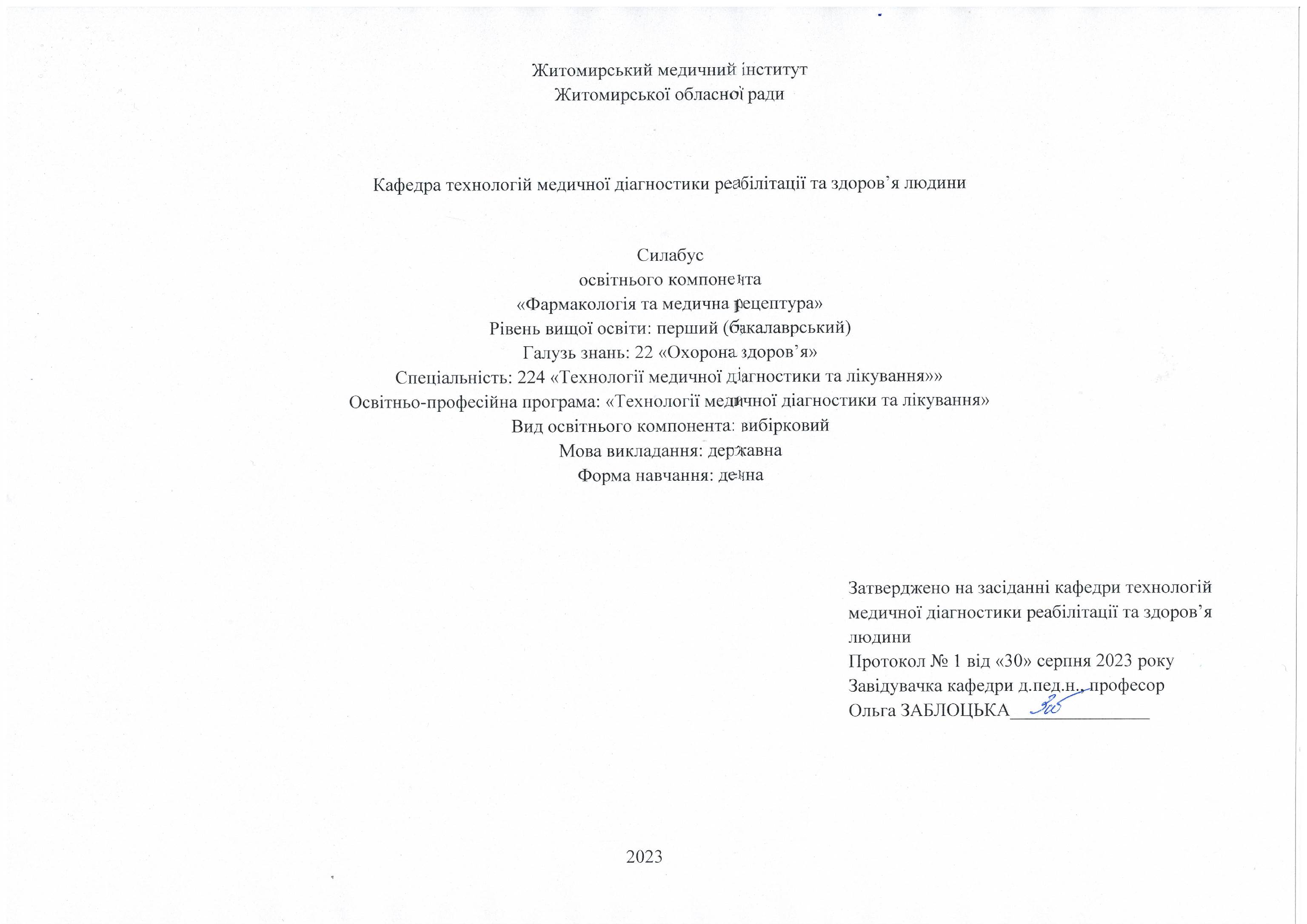 2023Загальна інформація про викладача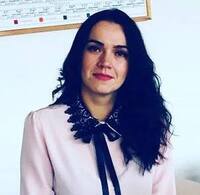 Назва освітнього компонента:«Фармакологія та медична рецептура»Обсяг освітнього компонента:Ознаки освітнього компонента:Передумови вивчення освітнього компонента:− ґрунтується на вивчені ОК: «Анатомія людини», «Латинська мова і медична термінологія», «Мікробіологія, вірусологія та імунологія з  мікробіологічною діагностикою».− інтегрується з такими освітніми компонентами професійної спрямованості: : «Медична хімія», «Гістологія, цитологія та ембріологія».Мета і завдання освітнього компонента:Метою вивчення освітнього компонента «Фармакологія та медична рецептура» є навчити здобувачів орієнтуватися у класифікації лікарських засобів, встановлювати головну та побічну дозу лікарських засобів, корегувати розвиток небажаної дії препаратів, виробити навики роботи з лікарськими засобами здобувачів – бакалаврів.  Основними завданнями вивчення освітнього компонента є:-	забезпечення досягнення майбутніми фахівцями якісно нового рівня у засвоєнні знань з фармакології , розуміння ними механізмів дії лікарських засобів, здатності обирати доцільний та необхідний шлях введення, вміння оцінити можливий розвиток побічних ефектів та проводити їх профілактику.6. КомпетентностіЗгідно з вимогами Стандарту вищої освіти та Освітньої професійної програми підготовки бакалавра цей ОК забезпечує набуття здобувачами вищої освіти компетентностей. Загальні:- Здатність спілкуватися державною мовою як усно, так і письмово.- Здатність до абстрактного мислення, аналізу та синтезу.- Знання та розуміння предметної області та розуміння професійної діяльності.- Здатність застосовувати знання у практичних ситуаціях.- Здатність вчитися і оволодівати сучасними знаннями.- Здатність до пошуку, оброблення та аналізу інформації з різних джерел. Спеціальні :- Здатність інтерпретувати результати на основі наукового знання, розуміючи взаємозв’язок між результатами аналізу, діагнозом, клінічною інформацією та лікуванням, та представляти і повідомляти результати належним чином та документувати конфіденційні дані.7. Результати навчання з гідно з профілем програми після вивчення освітнього компонента:- Надавати першу медичну допомогу та забезпечувати лабораторно-діагностичну складову в умовах війни та надзвичайних ситуацій.- Застосовувати сучасні комп’ютерні та інформаційні технології.- Застосовувати отримані знання при аналізі й оцінці суспільних процесів, оперувати законами і категоріями діалектики, обґрунтовувати і відстоювати власну світоглядну і життєву позиції.8. Методична картка освітнього компонентаЛекції:Практичні заняття.Самостійна робота:9. Система оцінювання та вимогиВиди контролю: поточний, модульний, підсумковий. Методи контролю: спостереження за навчальною діяльністю здобувача, усне опитування, письмовий контроль, тестовий контроль. Форма контролю: залік. Контроль знань і умінь здобувача (поточний і підсумковий) з ОК «Фармакологія та медична рецептура» здійснюється згідно з європейською кредитно-трансферною накопичувальною системою освітнього процесу. Рейтинг здобувача із засвоєння ОК визначається за 100 бальною шкалою. Він складається з рейтингу з ОК, для оцінювання якого призначається 60 балів, і рейтингу з атестації (залік, ПМК) – 40 балів. Критерії оцінювання. Еквівалент оцінки в балах для кожної окремої теми може бути різний, загальну суму балів за тему визначено в навчально-методичній карті. Розподіл балів між видами занять (лекції, практичні заняття, самостійна робота) можливий шляхом спільного прийняття рішення викладача і здобувачів освіти на першому занятті. Рівень знань оцінюється: «відмінно» – здобувач дає вичерпні, обґрунтовані, теоретично і практично правильні відповіді не менш ніж на 90% запитань, розв’язання задач та виконання вправ є правильними, демонструє знання матеріалу підручників, посібників, інструкцій, проводить узагальнення і висновки, акуратно оформлює завдання, був присутній на лекціях, має конспект лекцій чи реферати з основних тем курсу, проявляє активність і творчість у виконанні групових завдань; «добре» – здобувач володіє знаннями матеріалу, але допускає незначні помилки у формулювання термінів, категорій і розрахунків, проте за допомогою викладача швидко орієнтується і знаходить правильні відповіді, був присутній на лекціях, має конспект лекцій чи реферати з основних тем курсу, проявляє активність у виконанні групових завдань; «задовільно» – здобувач дає правильну відповідь не менше ніж на 60% питань, або на всі запитання дає недостатньо обґрунтовані, невичерпні відповіді, допускає грубі помилки, які виправляє за допомогою викладача. При цьому враховується наявність конспекту за темою, самостійність завдань, участь у виконанні групових завдань; «незадовільно з можливістю повторного складання» – здобувач дає правильну відповідь не менше ніж на 35% питань, або на всі запитання дає необґрунтовані, невичерпні відповіді, допускає грубі помилки, має неповний конспект лекцій, індиферентно або негативно проявляє себе у виконанні групових завдань. Підсумкова (загальна) оцінка курсу ОК є сумою рейтингових оцінок (балів), одержаних за окремі оцінювані форми навчальної діяльності: поточне та підсумкове тестування рівня засвоєння теоретичного матеріалу під час аудиторних занять та самостійної роботи (модульний контроль); оцінка (бали) за виконання практичних індивідуальних завдань. Підсумкова оцінка виставляється після повного вивчення ОК, яка виводиться як сума проміжних оцінок за змістові модулі. Остаточна оцінка рівня знань складається з рейтингу з навчальної роботи, для оцінювання якої призначається 60 балів, і рейтингу з атестації (ПМК) – 40 балів.Алгоритм побудови рейтингової шкалипоточного та підсумкового модульного контролюМаксимальна кількість балів, яку може набрати здобувач на одному практичному занятті при вивченні модуля І - 9 балів .«5» - 9 балів, «4» - 7-8 балів, «3» - 5-6 балів, «2» - 0 - 3 бали.ІДРС – 6 балівАлгоритм побудови рейтингової шкалипоточного та підсумкового модульного контролюМаксимальна кількість балів, яку може набрати здобувач на одному практичному занятті при вивченні модуля ІІ - 9 балів «5» - 9 балів, «4» - 7-8 балів, «3» - 5-6 балів, «2» - 0 - 3 бали.ІДРС - 6Алгоритм побудови рейтингової шкалипоточного та підсумкового модульного контролюМаксимальна кількість балів, яку може набрати здобувач на одному практичному занятті при вивченні модуля - 9 балів .«5» - 8 балів, «4» - 7 балів, «3» - 5-6 балів, «2» - 4 бали і меншеІДРС – 4 балиОцінювання здобувача відбувається згідно з«Положення про організацію освітнього процесу»10. Політика освітнього компонентаПолітика щодо академічної доброчесності. Політика ОК ґрунтується на засадах академічної доброчесності (сукупності етичних принципів та визначених законом правил, якими мають керуватися учасники освітнього процесу під час навчання) та визначається системою вимог, які викладач ставить до здобувача у вивченні ОК (недопущення академічного плагіату, списування, самоплагіат, фабрикація, фальсифікація, обман, хабарництво, необ’єктивне оцінювання, заборона використання додаткових джерел інформації, інтернет ресурсів без вказівки на джерело, використане під час виконання завдання тощо). З метою запобігання, виявлення та протидії академічного плагіату в наукових та навчальних працях викладачів, науково-педагогічних працівників інституту та здобувачів в закладі розроблено «Положення про систему запобігання та виявлення академічного плагіату у наукових і навчальних працях працівників та здобувачів Житомирського медичного інституту Житомирської обласної ради». За порушення академічної доброчесності здобувачі освіти можуть бути притягнені до відповідальності: повторне проходження оцінювання (контрольна робота, іспит, залік тощо); повторне проходження відповідного освітнього компонента освітньої програми; відрахування із закладу освіти (крім осіб, які здобувають загальну середню освіту); позбавлення академічної стипендії. Політика щодо відвідування. Політика щодо відвідування усіх форм занять регламентується «Положенням про організацію освітнього процесу у Житомирському медичному інституті ЖОР». Здобувач зобов’язаний виконувати правила внутрішнього розпорядку інституту та відвідувати навчальні заняття згідно з розкладом, дотримуватися етичних норм поведінки. Присутність на занятті є обов’язковим компонентом оцінювання. Політика щодо перескладання. Порядок відпрацювання пропущених занять з поважних та без поважних причин здобувачі інституту регламентується «Положенням про порядок відпрацювання здобувача освіти Житомирського медичного інституту Житомирської обласної ради пропущених лекційних, практичних, лабораторних та семінарських занять». Політика щодо дедлайнів. Здобувач освіти зобов’язані дотримуватися термінів, передбачених вивченням ОК визначених для виконання усіх видів робіт. Політика щодо апеляції. У випадку конфліктної ситуації під час проведення контрольних заходів або за їх результатами, здобувач освіти має право подати апеляцію згідно з «Положенням про апеляцію результатів контрольних заходів знань здобувачами вищої освіти ЖМІ ЖОР» http://www.zhim.org.ua/images/info/pol_apel_rezult.pdf. Заява подається особисто в день оголошення результатів контрольного заходу начальнику навчально-методичного відділу інституту і передається проректору з навчальної роботи та розглядається на засіданні апеляційної комісії не пізніше наступного робочого дня після її подання. Здобувач має право бути присутнім на засіданні апеляційної комісії. При письмовому контрольному заході члени апеляційної комісії, керуючись критеріями оцінювання з цього ОК, детально вивчають та аналізують письмові матеріали контрольного заходу. Повторне чи додаткове опитування здобувача апеляційною комісією заборонено. Результати апеляції оголошуються здобувачу відразу після закінчення розгляду його роботи, про що здобувач особисто робить відповідний запис у протоколі засідання апеляційної комісії. Політика щодо конфліктних ситуацій. В Інституті визначено чіткі механізми та процедури врегулювання конфліктних ситуацій, пов’язаних з корупцією, дискримінацією, сексуальними домаганнями та ін. Упроваджено ефективну систему запобігання та виявлення корупції, вживаються заходи, спрямовані на підвищення доброчесності працівників і здобувачів освіти інституту, дотримання правил етичної поведінки, створення додаткових запобіжників вчиненню корупційних дій і пов’язаних із корупцією правопорушень. Рішенням Вченої ради затверджено: Антикорупційну програму http://www.zhim.org.ua/images/info/antikoruption.pdf , «Положення про комісію з оцінки корупційних ризиків», http://www.zhim.org.ua/images/info/pol_komisiya_korupcii.pdf , План заходів з виконання антикорупційної програми відповідно до Закону України «Про запобігання корупції http://www.zhim.org.ua/images/info/plan_zahodiv_korupciya.pdf , яким передбачено проведення інститутом антикорупційних заходів під час здійснення своїх статутних завдань. Для вирішення питань, пов’язаних із запобіганням будь-яких форм дискримінації, зокрема і за ознаками статі, в інституті діє «Телефон Довіри», (0412-46-19-62) звернувшись за ним, здобувачі освіти мають можливість отримати анонімну, екстрену, безкоштовну, кваліфіковану допомогу. Створена «Скринька довіри», до якої анонімно можуть звертатись здобувачі: залишати там свої скарги чи пропозиції. Також у закладі розроблено План заходiв щодо попередження мобiнгових/булiнгових тенденцiй у Житомирському медичному інституті ЖОР https://www.zhim.org.ua/images/info/polozh_buling.pdf , «Положення про політику запобігання, попередження та боротьби з сексуальними домаганнями і дискримінацією» http://www.zhim.org.ua/images/info/pol_seks_domag.pdf , працює практичний психолог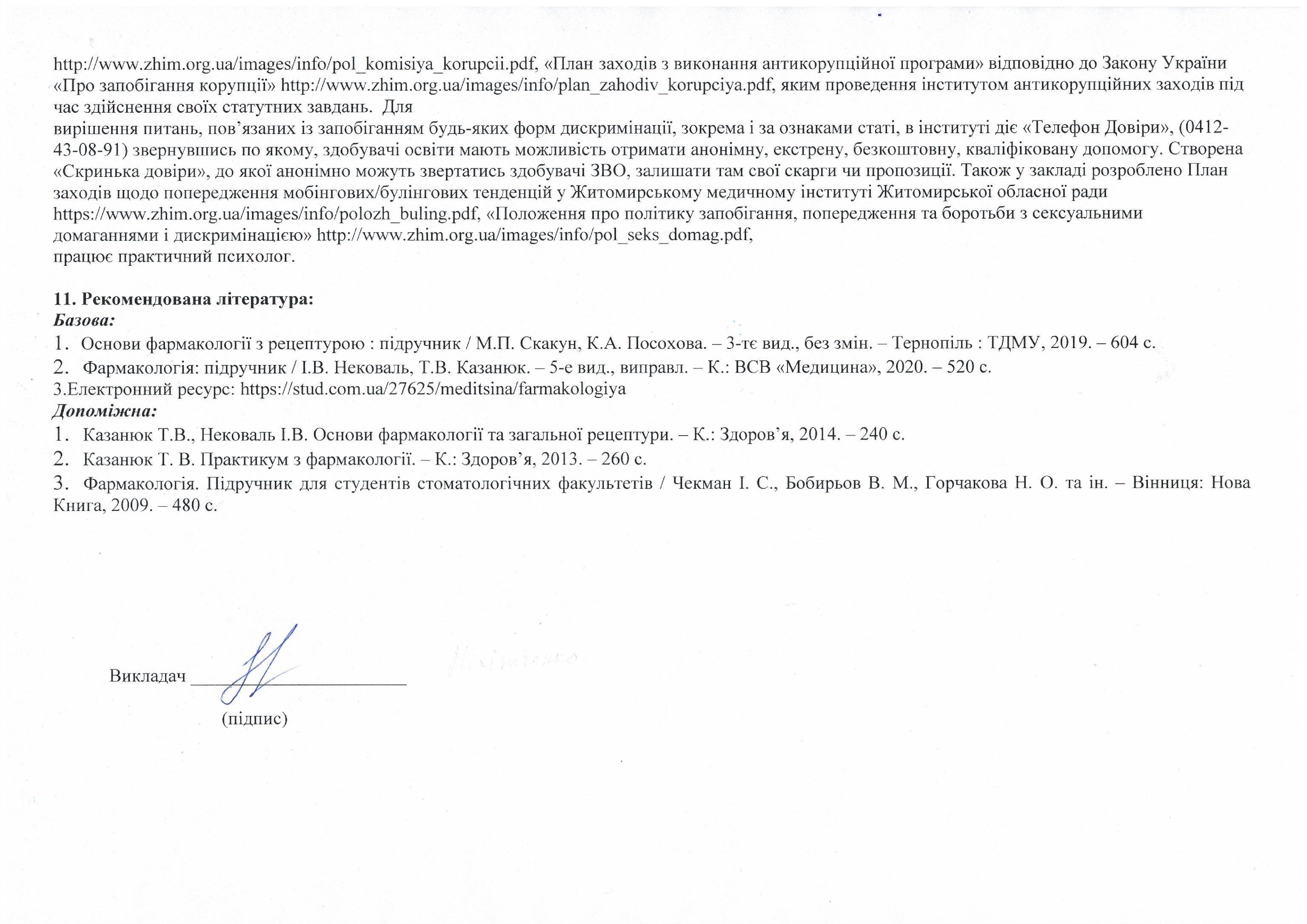 Назва ОКФАРМАКОЛОГІЯ ТА МЕДИЧНА РЕЦЕПТУРАВикладачНікітченко Вікторія Миколаївна, асистент кафедри технологій медичної діагностики, реабілітації та здоров’я людиниПрофайл викладачаhttps://www.zhim.org.ua/kaf_ldgz.php Контактний телефон0630161416E-mail: Vikin385@gmail.comСторінка ОКв системі Інтранет КонсультаціїКонсультації: Cереда з 14.40 до 16.00Онлайн комунікація з використанням відео-або аудіотехнологій (ZOOM, Viber (+380630161416), електронна пошта)Вид заняттяКількість годинЛекції30Практичні заняття44Самостійна робота76Рік викладанняКурс(рік навчання)СеместрСпеціальністьКількість кредитів / годинКількість змістових модулівВид підсумкового контролюОбов’язковий\ вибірковий2-й23224 Технології медичної діагностики та лікування 150/53ЗалікОбов’язковийТемаЗагальні питання фармакології. Корекція небажаної дії ліків. Антисептичні та дезинфікуючі засоби.Хіміотерапевтичні засоби. Антибіотики.Засоби, що пригнічують ЦНС.Засоби, що впливають на аферентну інервацію.Холінергічні засоби.Адренергічні засоби.Засоби, що впливають на функції органів дихання.Засоби, що впливають на функції ССС.Засоби, що впливають на функції органів травлення.Засоби, що впливають на функції крові. Тонус та скоротливу функцію міометрію.Гормони.Вітаміни.Протиалергійні та протизапальні ЛЗ.Солі лужних та лужноземельнх металів. Глюкоза. Лікування гострих медикаментозних отруєнь.ТемаМодуль І.Взаємодія лікувальних засобів. Корекція небажаної дії ліківТверді і м’які лікарські форми.Рідкі та Лф для ін’єкцій.Антисептичні та дезинфікуючі ЛЗ.Хіміотерапевтичні засоби. Антибіотики.Синтетичні хіміотерапевтичні засоби. Окремі групи хіміотерапевтичних.ПМК №1.Модуль ІІ.ЛЗ, що пригнічують ЦНС.Психотропні засоби.Наркотичні та ненаркотичні анальгетики.Засоби, що впливають на аферентну інервацію.Холінергічні засоби.Адренергічні засоби.ПМК №2Модуль ІІІ.Засоби, що впливають на функції органів дихання.Засоби, що впливають на функції ССС.Засоби, що впливають на функції органів травлення.Засоби, що впливають на функції крові. Тонус і скоротливу активність міометрія.Гормонотерапія. Вітамінотерапія.Протиалергійні та протизапальні ЛЗ.Солі лужних та лужноземельнх металів. Глюкоза. Лікування гострих медикаментозних отруєнь.ПМК №3.ТемаЗагальна рецептураСнодійні засоби. Протиепілептичні засоби. Протипаркінсонічні засобиНаркотичні анальгетикиНенаркотичні анальгетикиАдреноблокаториБронхолітичні засобиАнтиангінальні засобиКомплексна фармакотерапія інфаркту міокардаГіпертензивні засоби, які застосовуються при вазомоторному колапсі й шоціФармакологія засобів, які регулюють водно-сольовий обмін та кислотно-лужну рівновагуЗасоби, які підвищують апетит (гіркоти). Засоби, які знижують апетит і масу тілаГемостатикиВітамінні препарати і речовини з вітамінною активністюПрепарати, які коригують процеси імунітетуСульфаніламідні препаратиПротималярійні засобиПротигрибкові засобиАнтигельмінтні засобиАнтидоти, сорбенти, комплексониПідготовка до Підсумкового модульного контролюМодуль ІПоточне тестування та самостійна роботаМодуль ІПоточне тестування та самостійна роботаМодуль ІПоточне тестування та самостійна роботаМодуль ІПоточне тестування та самостійна роботаМодуль ІПоточне тестування та самостійна роботаМодуль ІПоточне тестування та самостійна роботаІДРСПМКСумаМодуль ІПоточне тестування та самостійна роботаМодуль ІПоточне тестування та самостійна роботаМодуль ІПоточне тестування та самостійна роботаМодуль ІПоточне тестування та самостійна роботаМодуль ІПоточне тестування та самостійна роботаМодуль ІПоточне тестування та самостійна робота640100ТІТ2Т3Т4Т5Т6Т8Т96401009999996640100606060606060640100Модуль ІІПоточне тестування та самостійна роботаМодуль ІІПоточне тестування та самостійна роботаМодуль ІІПоточне тестування та самостійна роботаМодуль ІІПоточне тестування та самостійна роботаМодуль ІІПоточне тестування та самостійна роботаМодуль ІІПоточне тестування та самостійна роботаІДРСПМКСумаМодуль ІІПоточне тестування та самостійна роботаМодуль ІІПоточне тестування та самостійна роботаМодуль ІІПоточне тестування та самостійна роботаМодуль ІІПоточне тестування та самостійна роботаМодуль ІІПоточне тестування та самостійна роботаМодуль ІІПоточне тестування та самостійна робота640100ТІТ2Т3Т4Т5Т6Т8Т96401009999996640100606060606060640100Модуль ІІІПоточне тестування та самостійна роботаМодуль ІІІПоточне тестування та самостійна роботаМодуль ІІІПоточне тестування та самостійна роботаМодуль ІІІПоточне тестування та самостійна роботаМодуль ІІІПоточне тестування та самостійна роботаМодуль ІІІПоточне тестування та самостійна роботаМодуль ІІІПоточне тестування та самостійна роботаІДРСПМКСумаМодуль ІІІПоточне тестування та самостійна роботаМодуль ІІІПоточне тестування та самостійна роботаМодуль ІІІПоточне тестування та самостійна роботаМодуль ІІІПоточне тестування та самостійна роботаМодуль ІІІПоточне тестування та самостійна роботаМодуль ІІІПоточне тестування та самостійна роботаМодуль ІІІПоточне тестування та самостійна робота440100ТІТ2Т3Т4Т5    Т6Т8Т9Т74401008888886844010060606060606060440100Сума балів за всі види навчальної діяльностіОцінкаЕСТSОцінка за національною шкалоюОцінка за національною шкалоюСума балів за всі види навчальної діяльностіОцінкаЕСТSдля екзамену, курсового проекту (роботи), практикидля заліку90-100Авідміннозараховано82-89Вдобрезараховано74-81Сдобрезараховано64-73Dзадовільнозараховано60-63Езадовільнозараховано35-59FХнезадовільно з можливістю повторного складанняне зараховано з можливістю повторного складання0-34Fнезадовільно з обов’язковим повторним вивченням ОКне зараховано з обов’язковим повторним вивченням ОК